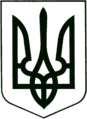 УКРАЇНА
МОГИЛІВ-ПОДІЛЬСЬКА МІСЬКА РАДА
ВІННИЦЬКОЇ ОБЛАСТІВИКОНАВЧИЙ КОМІТЕТ                                                           РІШЕННЯ №29Від 26.01.2023р.                                              м. Могилів-ПодільськийПро внесення змін до рішення виконавчого комітету міської ради від 29.05.2014 року №153         Керуючись ст. 30 Закону України «Про місцеве самоврядування в Україні» ст.ст. 6, 8 Закону України «Про приватизацію державного житлового фонду», Положенням Державного комітету України по житлово-комунальному господарству від 15.09.1992 року №56 «Про порядок передачі квартир (будинків) у приватну власність громадян», розглянувши заяву адвоката Горбового В.А. від 16.12.2022 року №1173-з, - виконком міської ради ВИРІШИВ:        1. У зв’язку з технічною помилкою внести зміни у рішення виконавчого комітету міської ради від 29.05.2014 року №153 «Про приватизацію державного житлового фонду», а саме: в підпункті 1.2. пункту 1 слова «_________________________» змінити на слова «____________________».        2. Головному спеціалісту з житлових питань відділу комунального майна управління житлово-комунального господарства міської ради Кушніру П.П. здійснити заходи, передбачені чинним законодавством.        3. Контроль за виконанням даного рішення покласти на заступника міського голови з питань діяльності виконавчих органів Слободянюка М.В..     Міський голова                                                    Геннадій ГЛУХМАНЮК